Безопасные каникулы!17 марта перед началом весенних каникул в школе прошли уроки под девизом «Безопасные каникулы!»  Особенно результативной стала беседа о правилах личной безопасности, с демонстрацией практических навыков первой помощи которую провел инспектор МЧС ГИМС по городу Нижнему Новгороду Анатолий Александрович Королихин. 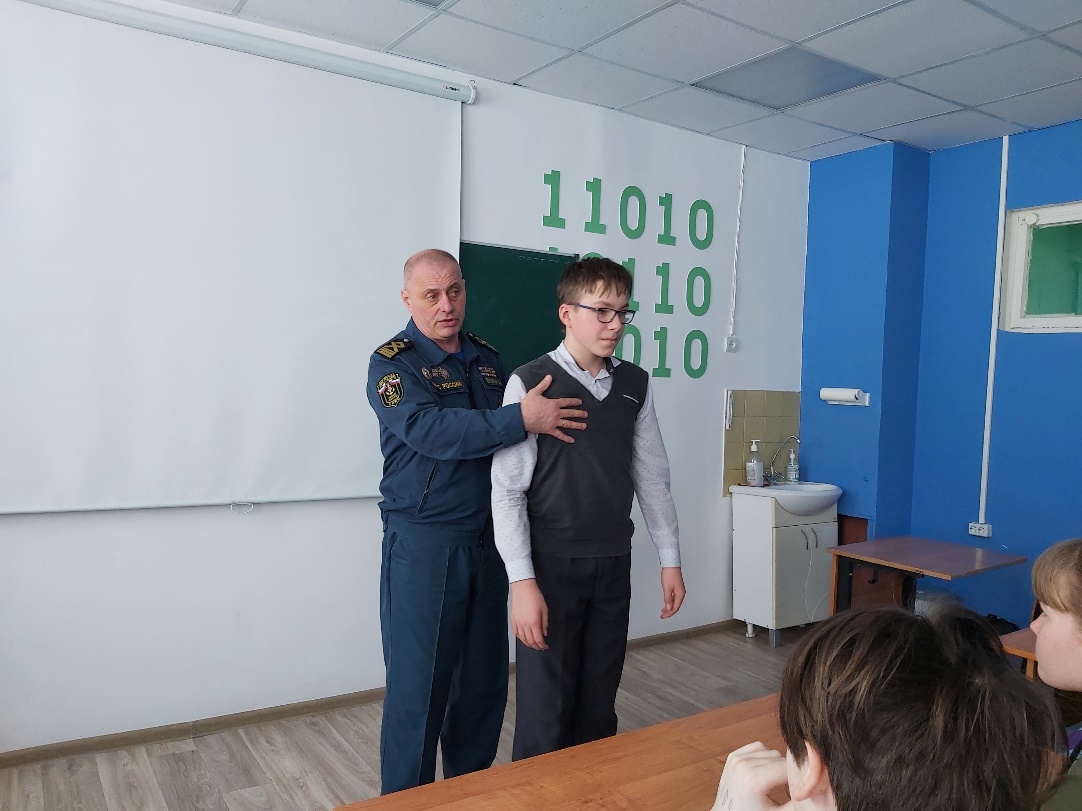 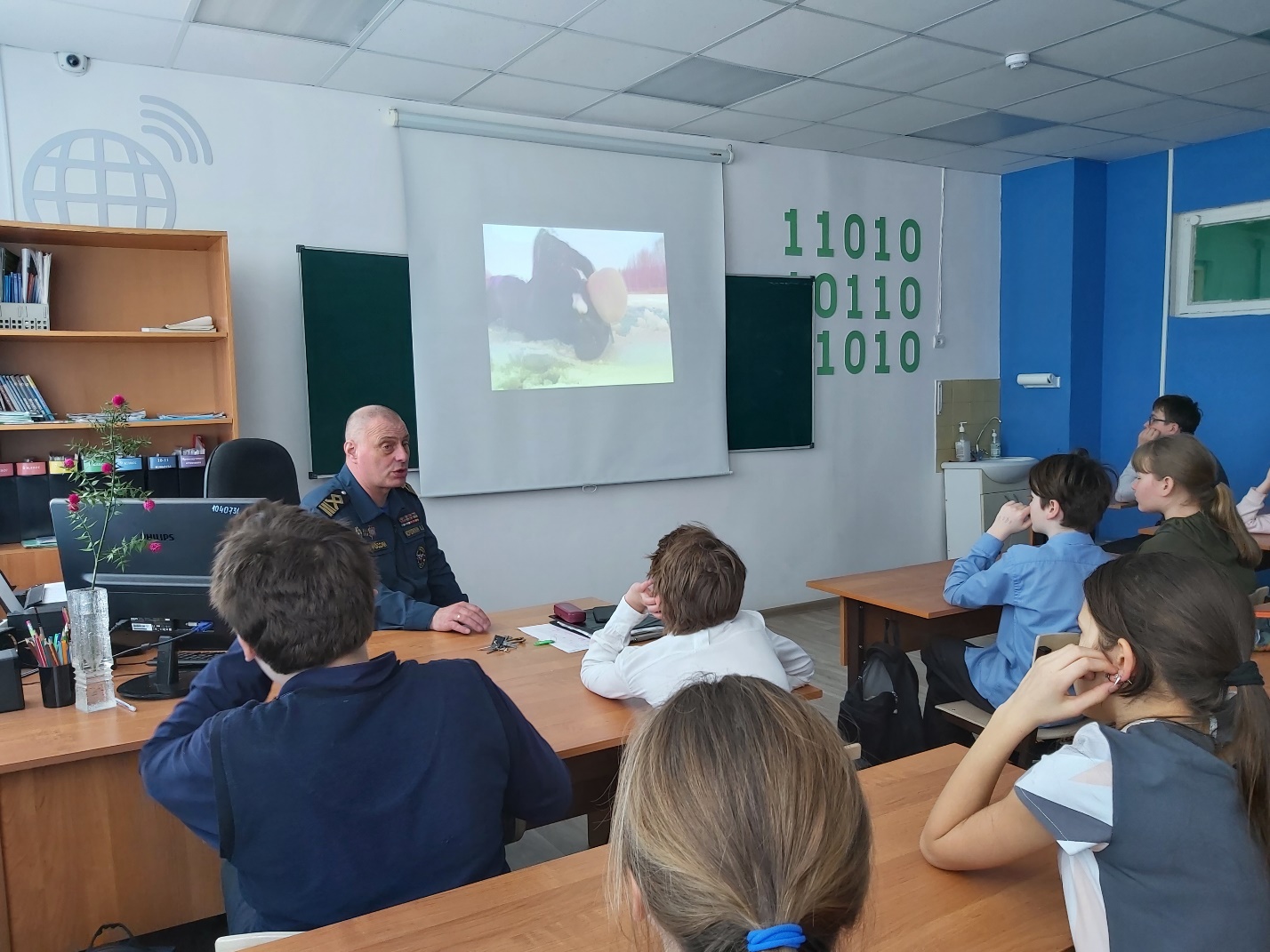 